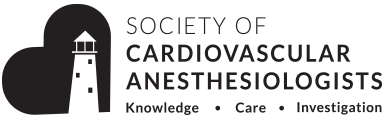 NEWS FROM THE COR-PM PLANNING COMMITTEEPOSTED NOVEMBER 2023Requests for Board of Directors Approval - Request 1: Review draft conference agenda. Summary of Group Meeting 1 - Date: 08/29/2023, Meeting chairs (Howard-Quijano, Jochen Steppan)Tentative Panel topics Saturday 7:30-8:30am: How to set up a collaborative multi-disciplinary clinical trialLisa Rong MD (Cornell) – How to set-up a multi-disciplinary clinical trial from the cardiac anesthesiologist’s perspectiveIbrahim Sultan (UPMC, Surgeon) - How to set-up a multi-disciplinary clinical trial from the cardiothoracic surgeon’s perspectiveGabe Loor MD (Baylor, Surgeon) - Creating a multidisciplinary, multicenter, international RegistrySunday 7:30-8:30am: Innovative New Methodologies for Clinical Outcomes ResearchKam Ghandi MD (Duke) - Biospecimen repository development for Clinical TrialsLouise Sun MD (Stanford) – How to utilize Big Data, Digital Technology, and AI for Clinical Outcomes Research Sunday evening 5-6:15pm Proposed schedule: Keynote speaker 5-5:40pm (30 min talk, 10 min Q&A)Late Breaking research 5:40-6:00pm (15 min talk, 5-10 min Q&A), brief reception to followKeynote speaker possibilities – local speakers in Toronto to reduce budget.Beverley Orser (University of Toronto)Keyvan Karkouti  (University of Toronto)Late Breaking research –one article each from A&A, JCVS, and possibly JTCVS (as this is AATS journal) Speakers: Jochen Steppan MD (John Hopkins), Kim Howard-Quijano MD (UPMC), Brittney Williams MD (UMaryland)Monday 7:30-8:30am *session overlaps with AATS plenary session on late breaking research How to jump-start your clinician-scientist career  (early career focused panel)Vikram Fielding-Sing MD (Stanford)– How to Succeed in Research via Non-traditional PathwaysMarta Kelava MD (CCF and MICOR SCA grant recipient of Collaboratory trial with anes/and surgery) – How SCA Funding Helped Jumpstart My Research CareerAlina Nicora MD (Duke and SCA mid-career award recipient) – How to Succeed in Research as a Full-time Clinician DESCRIPTION & GOALS - Finalize meeting agenda. Invite speakers. COLLABORATION - Scientific Program Committee / Research Committee FUTURE PROJECTS - COR-PM 2024POSTED JUNE 2023October 2022, the committee finalized the COR-PM 2023 agenda and speaker schedule. In addition, it was decided to offer a poster session over lunch for which research abstracts from the SCA main meeting may also be presented (approved by SCA SPC Chair Dr. Marybeth Brady)COLLABORATIONSCA SPC Annual Meeting – approval of abstract presentations at COR-PMSCA Research Committee – MarketingeSAS (esashq.org) - Marketing